ПОСТАНОВЛЕНИЕ10.12.2018                                                                                                          № 36О внесении изменений в постановление от 02.07.2018 г. № 21 «Об утверждении муниципальной программы  «Благоустройство территории  сельского поселения Уршакский сельсовет муниципального района Аургазинский район Республики Башкортостан на 2018-2020 годы»».      В целях организации и обеспечения благоустройства территории сельского поселения Уршакский сельсовет муниципального района Аургазинский  район Республики Башкортостан, руководствуясь п.п.18,19 ст.14 Федерального закона от 06.10.2003 № 131-ФЗ «Об общих принципах организации местного самоуправления в Российской Федерации», Приказа Министерства регионального  развития Российской Федерации от 27.12.2011 года № 613, п. 20 ст. 3 Устава сельского поселения, на основании Решения Совета сельского поселения «Об утверждении Правил благоустройства территории сельского поселения Уршакский сельсовет муниципального района Аургазинский  район Республики Башкортостан» от 12.05.2012 года № 18/6 ПОСТАНОВЛЯЮ: 	внести изменения и дополнения в постановление главы сельского поселения Уршакский сельсовет «Об утверждении муниципальной программы  «Благоустройство территории  сельского поселения Уршакский сельсовет муниципального района Аургазинский район Республики Башкортостан на 2018-2020 годы» от 02.07.2018 № 21:	1. дополнить Перечень основных мероприятий Паспорта программы в Приложении № 1 записью следующего содержания: «Лабораторные исследования воды».	2. Настоящее постановление обнародовать в здании администрации сельского поселения Уршакский сельсовет муниципального района Аургазинский район Республики Башкортостан и разместить на официальном сайте www.urshaksky.ru.	3. Настоящее постановление вступает в силу с момента подписания.   	4. Контроль за исполнением настоящего постановления оставляю за собой.Глава сельского поселения                                                       Р.И. Абдрахманов                Башkортоҫтан РеҫпубликаhыАуырғазы районы муниципаль районының Өршәҡ ауыл Ҫоветыауыл биләмәhе Хакимиәте453477, Ауырғазы районы, Иҫке Әпҫәләм ауылы.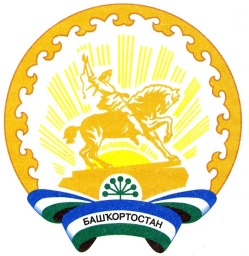 Республика БашкортостанАдминистрация сельского поселения Уршакский сельсовет муниципального районаАургазинский район453477, Аургазинский район, с.Староабсалямово. Тел. 2-71-31